                                  INDICAÇÃO Nº_______345________/2017.                                  INDICO À MESA, observadas as formalidades regimentais, seja oficiado ao Senhor Prefeito Municipal, Dr. Mamoru Nakashima, determinar ao setor competente da municipalidade as providências que se fizerem necessárias, no sentido de se proceder a urgente e necessária ampliação do número de funcionários do Centro de Controle de Zoonoses, localizado na Rua Senador Canedo, nº 550, Parque Residencial Scaffidi II, neste Município.                                   JUSTIFICATIVA                                   Tal propositura se faz extremamente urgente e necessária diante da drástica redução do número de funcionários verificada naquele importante setor da municipalidade.Plenário Vereador Maurício Alves Braz, em 20 de fevereiro de 2017.________________ELIO DE ARAUJO (Elinho)Vereador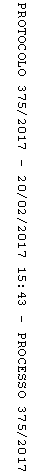 